Nom : _____________________________Cours 11.1 : Exercices sur l’aire du triangle, du losange et du trapèzeTrouve l’aire des figures suivantes                                                                     Formule A du triangle : ____________Réponse : _________________________     							Formule A du losange : ____________Réponse : _________________________Formule A du trapèze : ____________Réponse : _________________________Les diagonales d’un cerf-volant en forme de losange mesurent 1,2 m et 64 cm. Ses côtés mesurent 6,8 dm. 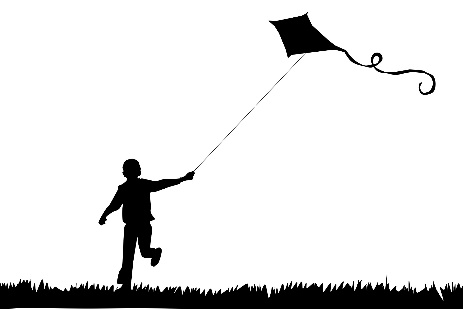 Quelle est l’aire du cerf-volant ?Réponse : _______________________________SUPER!